Mimořádný zpravodaj 
				obce Borovany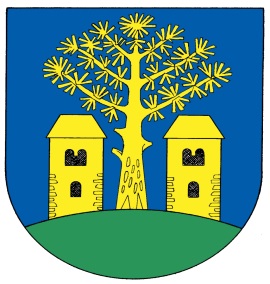 Milí občané,						     1. 8. 2018jak jsme již loni zmiňovali  ve Zprávičkách 2017, čeká nás letos odhalení pomníku padlých v  1. světové válce u příležitosti 100. výročí její ukončení a vzniku samostatného Československého státu.
Slavnostní odhalení proběhne v pátek 28. září na Václava. Pozvánku s podrobnostmi všichni obdržíte. Na druhé straně uvádíme seznam padlých, který jsme dali dohromady. Aby bylo na pomníčku uvedeno vše co nejpřesněji, prosíme  Vás o přečtení a kontrolu jmen a údajů. Máte-li někdo jiné informace nebo můžete něco doplnit (chybějící místa a roky úmrtí) nahlaste to do pátku 10. 8. 2018 na OÚ.
Žádáme Vás též o poskytnutí fotografií z této války, vojínů padlých i přeživších, pohlednice nebo různé jiné  listiny a zajímavosti z tohoto období. Vše zkopírujeme
 a ihned vrátíme.
	Dále Vás žádáme o zapůjčení starých fotografií Vašich domů. Někteří jste nám již fotografie půjčili. Věřte, že největší historický materiál o naší vesnici je právě u každého doma, aniž si to uvědomujeme a byla by škoda, aby vše upadlo v zapomnění. 	Focení domů a osob se již chýlí ke konci, kdo se ještě nefotil, ozvěte se Martinu Pelichovi, tel.776166641.Názorný příklad, poznáte, čí jsou to domy?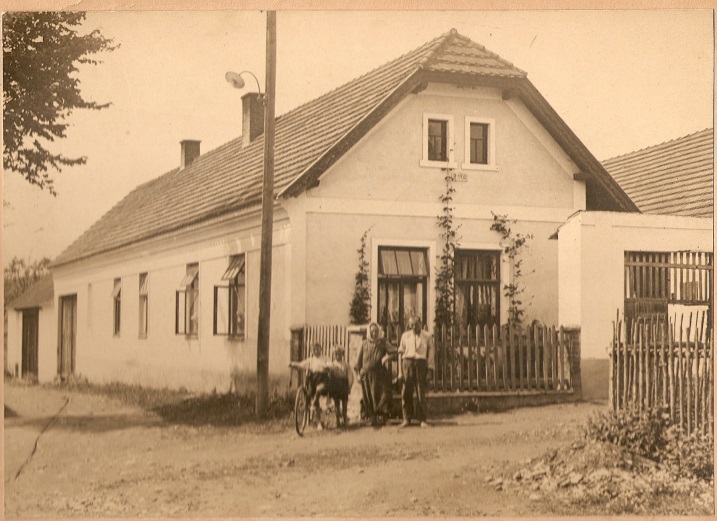 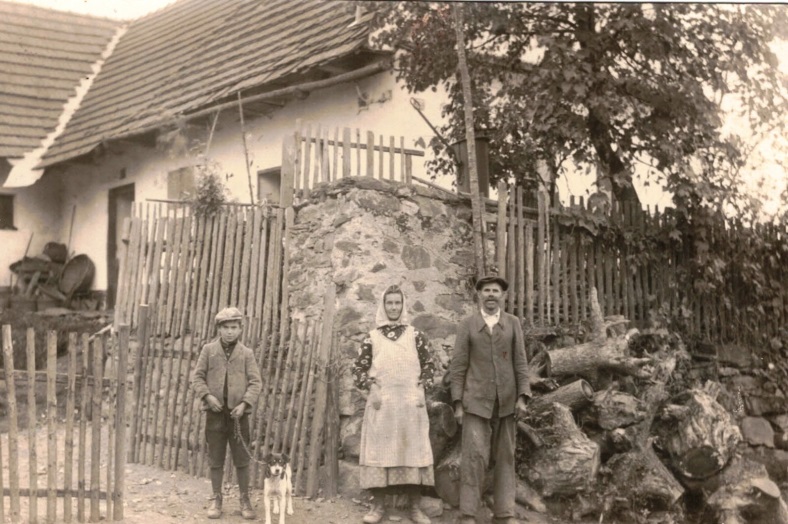 Seznam padlých na 2. straněSeznam padlých – 1. světová válka (1914 – 1918)Blažek Jan č.p. 33 			*1885  	 ! 1914	Srbsko
Blažek Karel č.p. 48 		*1891 	 !   ?		   ?
Bouška Jan č.p. 26 		*1876 	 ! 1915	Slovensko
Bouška Josef č.p. 25 		*1887 	 ! 1915	Srbsko
Brčák Jan č.p. 53			*1893 	 ! 1919	Slovensko
Buriánek František  č.p. 49	*1884 	 ! 1914	Srbsko
Drhovský František č.p. 58	*1888 	 ! 1915	Srbsko
Dvořák Václav č.p. 6		*1897	 	 ! 1915	   ?
Kadlec Jan č.p. 16			*1885 	 ! 1915	Srbsko
Kadlec Josef č.p. 16		*1888  	 ! 1916	   ?
Kočmíd Jan č.p. 9			*1897 	 ! 1917	Itálie
Kojetín Jan č.p. 38			*1884 	 ! 1914	Srbsko
Kojetín Václav č.p. 38		*1893  	 ! 1914	Srbsko
Kunt František č.p. 57		*1885  	 ! 1915	Srbsko
Kunt Karel č.p. 57			*1894  	 !    ?		   ?
Novák František č.p. 70		*1898 	 !    ?		   ?
Novodvorský Karel č.p. 71	*1898 	 ! 1917	Itálie
Petřík Stanislav č.p. 32		*1893 	 ! 1916	Bernartice
Petřík Václav č.p.32		*1895  	 ! 1915	Rusko
Rybáček František č.p. 18	*1894  	 ! 1917	Srbsko
Toman Antonín č.p. 3		*1886 	 ! 1915	Rusko
Zelenka František č.p. 10	*1893 	 ! 1915	Rusko
(Vykřičník znamená křížek)Předem děkujeme všem za spolupráci.								Ivana Dolejšková – starostka